МЛАДШИЙ ХОРЧИТАТЬ СКОРОГОВОРКИ В БЫСТРОМ ТЕМПЕ,ОДНУ (ПО ЖЕЛАНИЮ ВЫУЧИТЬ НАИЗУСТЬ)Испугались медвежонкаЁж с ежихой и с ежонком,Стриж с стрижихой и стрижонком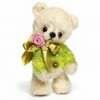 На опушке в избушкеЖивут старушки-болтушки.У каждой старушки лукошко,В каждом лукошке кошка,Кошки в лукошках шьют старушкам сапожки.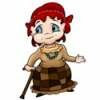 Говорил попугай попугаю:Я тебя, попугай, попугаю.Отвечает ему попугай:Попугай, попугай, попугай!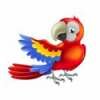 